UNIDAD EDUCATIVA COLEGIO EL CARMELO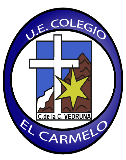 LAS ACACIAS – CARACASDEPARTAMENTO  DE CONTROL DE ESTUDIOS Y EVALUACIÓNFORMATO PARA EVALUAR RASGOSRASGOSINDICADORESRESPONSABILIDADPuntualidad en la asistencia a las diferentes actividadesPuntualidad en la entrega de trabajosCumplimiento con las asignacionesParticipación a tiempo de ausencia justificadaPorta correctamente el uniformeOtrosHÁBITOS DE TRABAJO Y SALUDPlanificación del trabajoCumple con las instruccionesActitud ante el trabajo asignadoOrden y pulcritud en el desarrollo de los trabajos presentadosAseo personal.  Uso adecuado del uniformeHábitos higiénicosUso de los recursosPRESENTACIÓN PERSONAL Y CORTESÍAVocabulario utilizado al expresarseActitud ante los compañeros, docentes u otro miembro de la Comunidad EducativaPARTICIPACIÓN, CREATIVIDAD E INICIATIVAAdaptación a nuevas situacionesRespuestas inmediatas a situaciones problemáticasCapacidad de análisisFluidez en la expresión de ideasParafraseo de concepto o contenidoAporte original a los trabajosCapacidad en la organización de proyectos, modelos, maquetas, entre otrosCONFIANZA EN SI MISMOAceptación de responsabilidadesSeguridad en sus accionesPerseveranciaEmite opiniones, valora, hace juicios.